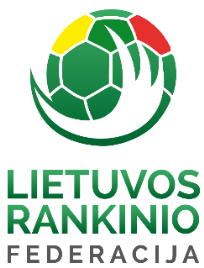 2022/2023 m. SEZONO LIETUVOS JAUNIMO, JAUNIŲ, JAUNUČIŲ IR VAIKŲ RANKINIO ČEMPIONATASVILNIAUS SM „SOSTINĖS TAURAS“ U-17 (MERGINOS)KOMANDOS PARAIŠKAGalioja nuo 2022.10.04 – 2023.06.30Leista dalyvauti varžybose 22 (DVIDEŠIMT DVIEM) žaidėjom.KOMANDOS OFICIALŪS ASMENYSŠią patvirtintą paraišką privaloma turėti kiekvienose Lietuvos jaunimo, jaunių, jaunučių ir vaikų rankinio čempionato rungtynėse.LRF Generalinis sekretorius 			Miglius AstrauskasEil. Nr.Pavardė, VardasGimimo dataLicencijosNr.Ūgis;cmSvoris;kgŽaidėjoNr.1.MARTINAVIČIŪTĖ AUGUSTĖ2006 08 023939167682.SAPLYTĖ SMILTĖ2007 01 264027170543.BLUSEVIČIŪTĖ MILANA2009 11 125052185754.KVARACIEJŪTĖ IEVA2007 09 254770168525.MATUŠEVA SAKURA2007 08 144556169496.AUGAITĖ ADELĖ2007 09 054584160427.MAKAREVIČ KSENIJA2006 03 064025178708.MAROZ EVELINA2008 08 054766154499.KAUSYLAITĖ RŪTA2008 04 0547711767510.VAIČIŪTĖ MILENA2007 06 2547691715111.DZINDZALIETAITĖ RUGILĖ2009 11 2347681766212.MACKONYTĖ AKVILĖ2006 02 2335821665113.GRIGORJEVA KAROLINA2007 01 0150511746314.PILIKAUSKAITĖ GABIJA2006 02 2337391694915.AGOSTA KATIA2007 10 0940231715316.ŠAPARAUSKAITĖ UGNĖ2007 12 2445571705417.ČIBIRAITĖ URTĖ2006 06 0742061746618.AŠAKAITĖ LUIZA EMILIJA2006 11 2940311676019.MISIŪNAITĖ EMILI2009 09 0864341655820.KUNCEVIČIŪTĖ DENISA2010 09 3064351797121.RINKEVIČIŪTĖ NEDA2010 07 1464361868622.SKROBOVA EMILIJA2010 09 21643716656Eil. Nr.Pavardė, VardasGimimo dataPareigos1.SENVAITIENĖ ALATrenerė2.BLIUVAS KAROLISTreneris